交通指南-清水區農會地址：臺中市清水區中山路94號    電話：04-26232101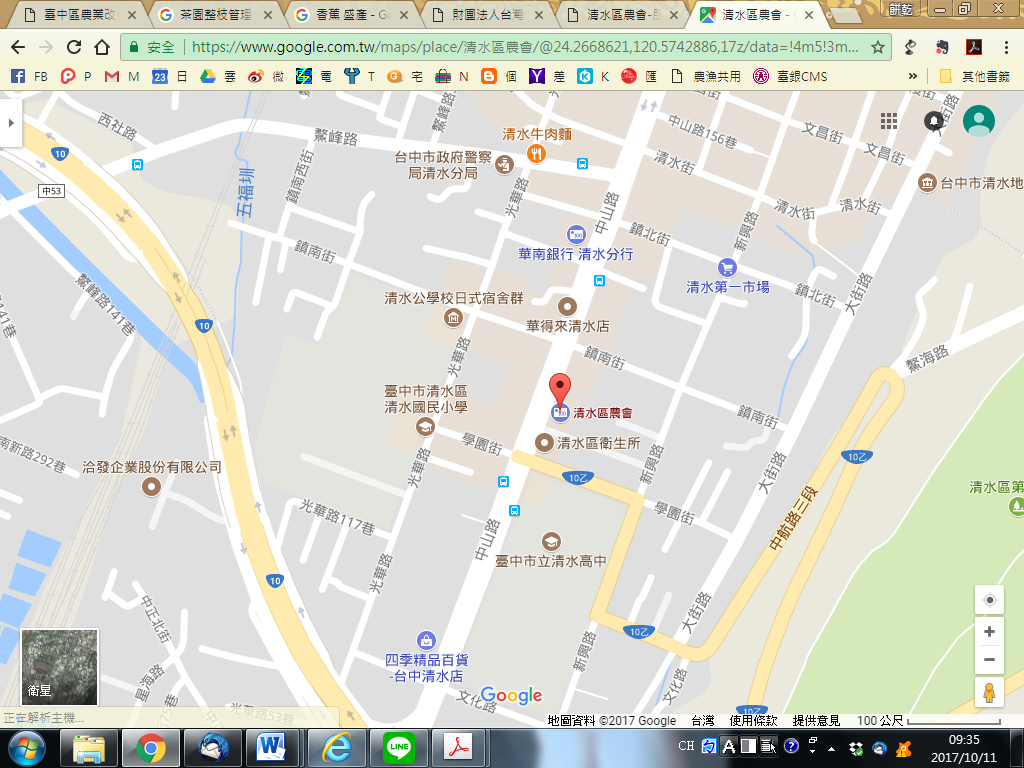 交通指南-名間鄉農會地址：南投縣名間鄉中正村彰南路26號    電話：049-2732111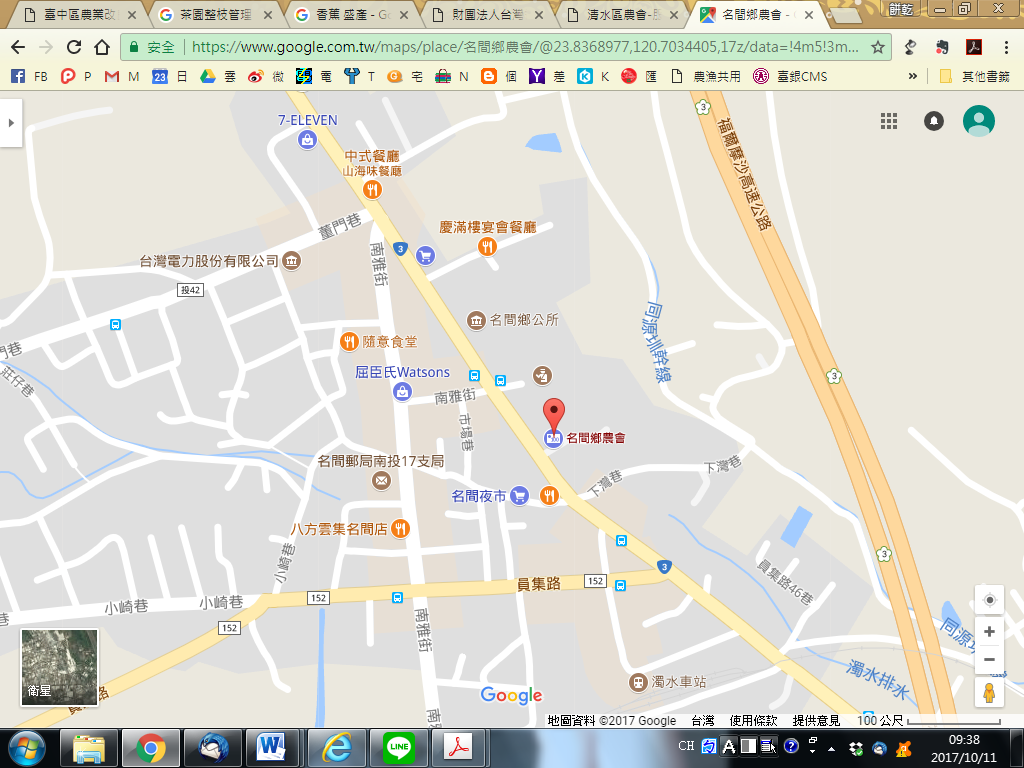 交通指南-中華民國農會地址：臺中市大里區中興路二段522號    電話：04-24853063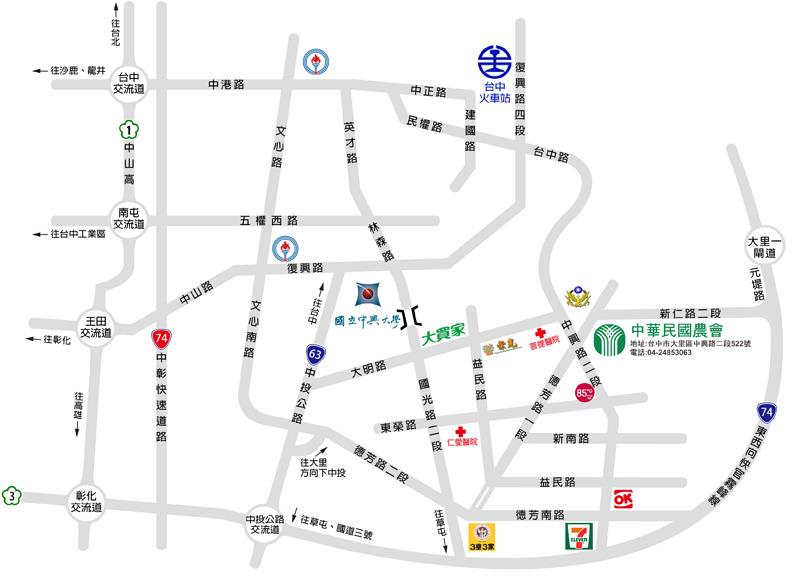 